Name _______________________________ Teacher _________________ Date __________Matter and Energy in Animals Graphic Organizer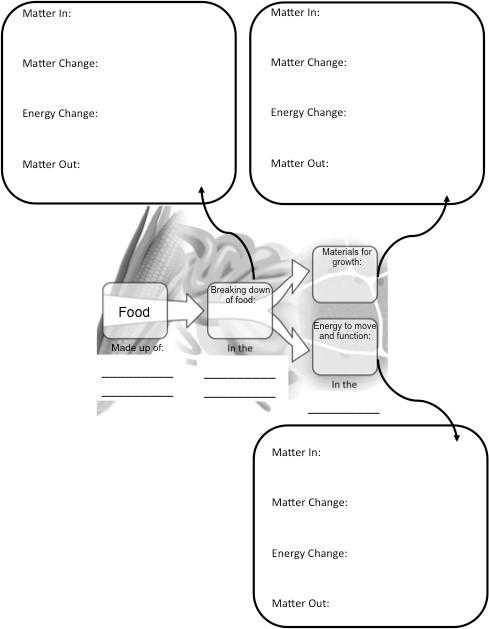 Word BankThis list represents the key vocabulary for the concepts in the graphic organizer and are intended to help point out key ideas that fit.  Terms may be used once, multiple times or not at all.BiosynthesisC-C bondC-H bondCarbon DioxideCellsCellular RespirationChemical EnergyDigestionDigestive SystemFoodGlucoseHeat EnergyInorganic moleculesKinetic (Motion) EnergyLarge Molecules or PolymersOrganic MoleculesOxygenSmall Molecules or MonomersWasteWater